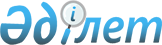 Решение Сырдарьинского районного маслихата от 17 ноября 2021 года № 91 "О внесении изменений в решение Сырдарьинского районного маслихата от 31 декабря 2020 года № 482 "О бюджете сельского округа Аскара Токмаганбетова на 2021-2023 годы"Решение Сырдарьинского районного маслихата Кызылординской области от 17 ноября 2021 года № 91
      Сырдарьинский районный маслихат РЕШИЛ:
      1. Внести в решение Сырдарьинского районного маслихата от 31 декабря 2020 года № 482 "О бюджете сельского округа Аскара Токмаганбетова на 2021-2023 годы" (зарегистрировано в Реестре государственной регистрации нормативных правовых актов за номером 8070, опубликовано в эталонном контрольном банке нормативных правовых актов Республики Казахстан 16 января 2021 года) следующие изменения:
      пункт 1 изложить в новый редакции:
      "1. Утвердить бюджет сельского округа Аскара Токмаганбетова на 2021 - 2023 годы согласно приложениям 1, 2 и 3, в том числе на 2021 год в следующих объемах:
      1) доходы – 61601,9 тысяч тенге, в том числе:
      налоговые поступления – 2606,6 тысяч тенге;
      неналоговые поступления –21,3 тысяч тенге;
      поступления трансфертов – 58974 тысяч тенге;
      2) затраты – 62214,3 тысяч тенге;
      3) чистое бюджетное кредитование – 0;
      бюджетные кредиты – 0;
      погашение бюджетных кредитов – 0;
      4) сальдо по операциям с финансовыми активами – 0;
      приобретение финансовых активов – 0;
      поступления от продажи финансовых активов государства – 0;
      5) дефицит (профицит) бюджета – -612,4 тысяч тенге;
      6) финансирование дефицита (использование профицита) бюджета – 612,4 тысяч тенге;
      поступление займов – 0;
      погашение займов – 0;
      используемые остатки бюджетных средств – 612,4 тысяч тенге.".
      Приложения 1 к указанному решению изложить в новой редакции согласно приложению к настоящему решению.
      2. Настоящее решение вводится в действие с 1 января 2021 года. Бюджет сельского округа Аскара Токмаганбетова на 2021 год
					© 2012. РГП на ПХВ «Институт законодательства и правовой информации Республики Казахстан» Министерства юстиции Республики Казахстан
				
      Секретарь Сырдарьинского районного маслихата 

Е.Әжікенов
Приложение к решению
Сырдарьинского районного маслихата
от 17 ноября 2021 года № 91Приложение 1 к решению
Сырдарьинского районного маслихата
от 31 декабря 2020 года № 482
Категория
Категория
Категория
Категория
Сумма, тысяч тенге
Класс 
Класс 
Класс 
Сумма, тысяч тенге
Подкласс
Подкласс
Сумма, тысяч тенге
Наименование
Сумма, тысяч тенге
1. ДОХОДЫ
61601,9
1
Налоговые поступления
2606,6
04
Hалоги на собственность
2606,6
1
Hалоги на имущество
29
3
Земельный налог
106
4
Hалог на транспортные средства
2471,6
2
Неналоговые поступления
21,3
01
Доходы от государственной собственности
21,3
5
Доходы от сдачи в аренду имущества, находящегося в собственности государства
21,3
4
Поступления трансфертов 
58974
02
Трансферты из вышестоящих органов государственного управления
58974
3
Трансферты из районного (города областного значения) бюджета
58974
Функциональная группа 
Функциональная группа 
Функциональная группа 
Функциональная группа 
Администратор бюджетных программ
Администратор бюджетных программ
Администратор бюджетных программ
Программа
Программа
Наименование
2. ЗАТРАТЫ
62214,3
01
Государственные услуги общего характера
30845,8
124
Аппарат акима города районного значения, села, поселка, сельского округа
30845,8
001
Услуги по обеспечению деятельности акима города районного значения, села, поселка, сельского округа
29565,4
022
Капитальные расходы государственного органа 
1280,4
06
Социальная помощь и социальное обеспечение
7261
124
Аппарат акима города районного значения, села, поселка, сельского округа
7261
003
Оказание социальной помощи нуждающимся гражданам на дому
7261
07
Жилищно-коммунальное хозяйство
4918,4
124
Аппарат акима города районного значения, села, поселка, сельского округа
4918,4
008
Освещение улиц в населенных пунктах
1342,5
009
Обеспечение санитарии населенных пунктов
1000,1
011
Благоустройство и озеленение населенных пунктов
2575,8
08
Культура, спорт, туризм и информационное пространство
18652,3
124
Аппарат акима города районного значения, села, поселка, сельского округа
18652,3
006
Поддержка культурно-досуговой работы на местном уровне
18563
028
Проведение физкультурно-оздоровительных и спортивных мероприятий на местном уровне
89,3
12
Транспорт и коммуникации
500
124
Аппарат акима города районного значения, села, поселка, сельского округа
500
013
Обеспечение функционирования автомобильных дорог в городах районного значения, селах, поселках, сельских округах
500
15
Трансферты
36,8
124
Аппарат акима города районного значения, села, поселка, сельского округа
36,8
048
Возврат неиспользованных (недоиспользованных) целевых трансфертов
36,8
3. Чистое бюджетное кредитование
0
Бюджетные кредиты
0
Погашение бюджетных кредитов
0
4. Сальдо по операциям с финансовыми активами
0
Приобретение финансовых активов
0
Поступления от продажи финансовых активов государства
0
5. Дефицит бюджета (профицит)
-612,4
6.Финансирование дефицита бюджета (использование профицита)
612,4
Поступление займов
0
Погашение займов 
0
Используемые остатки бюджетных средств 
612,4